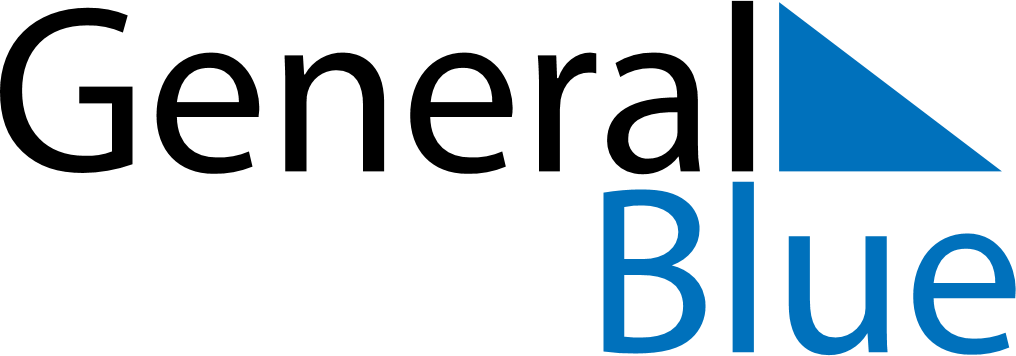 November 2020November 2020November 2020AlbaniaAlbaniaMONTUEWEDTHUFRISATSUN12345678910111213141516171819202122Alphabet Day23242526272829Independence DayLiberation Day30Liberation Day (substitute day)